                                                                                                                                   8011660714SMLOUVA O POSKYTOVÁNÍ SLUŽEBČíslo smlouvy Objednatele:Číslo smlouvy Poskytovatele: 309/2014uzavřená níže uvedeného dne, měsíce a roku podle ustanovení § 1746 odst. 2 zák. č. 89/2012. Sb, občanského zákoníku, v platném znění (dále jen „Smlouva“) mezi níže uvedenými smluvními stranami:Nemocnice Nové Město na Moravě, příspěvková organizacese sídlem: Nové Město na Moravě, Žďárská 610, PSČ 592 31zastoupená: XXXXIČ: 00842001DIČ: CZ00842001(dále jen „Objednatel“ nebo „Nemocnice“)aICZ a.s.se sídlem Na hřebenech II 1718/10,140 00 Praha 4, Nusle zastoupená: XXXX IČ: 25145444DIČ: CZ699000372Bankovní spojení: XXXXzapsaná v obchodním rejstříku Městský soud Praha, oddíl B, vložka 4840 (dále jen „Poskytovatel“ nebo „ICZ“)předmět SmlouvyPředmětem této Smlouvy je závazek Poskytovatele poskytovat službyPodpory na zakoupený rozsah licencí integrovaného reportingového nástroje Oracle BI (počet licencí uveden v příloze č. 1 smlouvy)Podpory na zakoupené moduly Manažerského informačního systému Advanced Medical Information System *H - Pojišťovna verze 5 (dále jen „MIS AMIS*H POJ5“ nebo „ASW MIS AMIS*H POJ5“)specifikované v Příloze č.l (dále jen „Služby“) Objednateli a závazek Objednatele platit za poskytované Služby řádně a včas sjednanou cenu.Termín a místo plněníPoskytovatel se zavazuje zahájit poskytování Služeb k datu nabytí platnosti smlouvy. Místem poskytování Služeb je:ICZ• sídlo Objednatele - Nemocnice Nové Město na Moravě, Žďárská 610, PSČ 592 31, Nové Město na MoravěNěkteré činnosti Poskytovatele dle této Smlouvy např. vzdálený dohled, testování bude Poskytovatel poskytovat z místa a v prostorách provozoven Poskytovatele.Cena a platební podmínkyCena za poskytování Služeb Poskytovatele dle čl. 1. této Smlouvy (dále jen „Cena“) je specifikovaná Přílohou č.l Smlouvy.Cenu je možné překročit pouze v případě změny právních či technických předpisů, které mají prokazatelný vliv na výši ceny.Výše uvedené ceny za poskytování Služeb jsou uvedeny bez DPH a jsou stanoveny jako nejvýše přípustné. K ceně bude připočítána DPH platná ke dni uskutečnění zdanitelného plnění. Cenu včetně DPH lze překročit pouze v případě přesunutí Služby do jiné sazby DPH, pokud se nejedná o obecnou změnu sazby DPH.Objednatel se zavazuje uhradit cenu za poskytnuté Služby na základě daňového dokladu, který bude vystaven každý rok do 15ti dnů ode dne zahájení poskytování Služby (výročí zahájení poskytování Služby) a bude obsahovat všechny náležitosti dle obchodních zvyklostí a platných právních předpisů.Splatnost faktury je 30 dnů od doručení faktury Objednateli. Faktura musí obsahovat veškeré údaje vyžadované právními předpisy, zejm. ustanovením zák. č. 235/2004 Sb., o dani z přidané hodnoty, ve znění pozdějších předpisů. Jinak je Objednatel oprávněn ji vrátit ve lhůtě splatnosti k přepracování či doplnění Poskytovateli. V takovém případě běží nová lhůta splatnosti ode dne doručení opravené faktury Objednateli.Úhrada faktury - daňového dokladu bude prováděna formou bezhotovostního převodu na účet Poskytovatele. Za den zaplacení se považuje den připsání příslušné částky na účet Poskytovatele.Úhrada za plnění z této smlouvy bude realizována bezhotovostním převodem na účet prodávajícího, který je správcem daně (finančním úřadem) zveřejněn způsobem umožňujícím dálkový přístup ve smyslu ustanovení § 109 odst. 2 písm. c) zákona č. 235/2004 Sb., o dani z příjmu, ve znění pozdějších předpisů (dále jen „zákon o DPH“).Pokud se po dobu účinnosti této smlouvy prodávající stane nespolehlivým plátcem ve smyslu ustanovení § 109 odst. 3 zákona o DPH, smluvní strany se dohodly, že kupující uhradí DPH za zdanitelné plnění přímo příslušnému správci daně. Kupujícím takto provedená úhrada je považována za uhrazení příslušné části smluvní ceny rovnající se výši DPH fakturované prodávajícím.Ve věcech smluvních: XXXXVe věcech technických: XXXX8 Ochrana důvěrných informacíZa důvěrné informace Objednatele (bez ohledu na formu jejich zachycení) se podle této Smlouvy považují veškeré informace, které nebyly Objednatelem označeny jako veřejné, zejména:informace, které se týkají této Smlouvy a jejího plnění (zejména informace o právech a povinnostech stran, informace o cenách apod.);informace, které se týkají Objednatele;informace, pro které je stanoven závaznými právními předpisy zvláštní režim utajení při nakládání s nimi.Za důvěrné informace Poskytovatele (bez ohledu na formu jejich zachycení) se podle této Smlouvy považují veškeré informace, které byly Poskytovatelem písemně označeny jako důvěrné, avšak vyjma informací, které se týkají této Smlouvy a jejího plnění (zejména informace o právech a povinnostech stran, informace o cenách apod.).Za důvěrné informace Objednatele a Poskytovatele se nepovažují informace, které se staly veřejně přístupnými, pokud se tak nestalo porušením povinnosti jejich ochrany, informace získané na základě postupu prokazatelně nezávislého na Poskytovateli a informace poskytnuté třetí osobou, která takové informace nezískala porušením povinnosti jejich ochrany.Smluvní strany se zavazují, že budou zachovávat mlčenlivost o všech důvěrných informacích druhé smluvní strany, o kterých se dozví v souvislosti s plněním této Smlouvy, a bez písemného souhlasu druhé smluvní strany je nebudou sdělovat žádným třetím osobám, vyjma osob, které na poskytování Služeb spolupracují, za předpokladu, že tyto osoby jsou zavázány k ochraně důvěrných informací ve stejném rozsahu jako smluvní strany podle této Smlouvy. Za třetí osoby ve smyslu tohoto ustanovení nejsou považováni určení zaměstnanci smluvních stran oprávnění ke styku s chráněnými informacemi.Za porušení závazku důvěrnosti informací podle této Smlouvy nebude rovněž považováno zveřejnění důvěrných informací jakékoliv ze smluvních stran, ke kterému dojde na základě zákona, soudního, správního či jiného obdobného rozhodnutí.Poskytovatel se zavazuje nevyužít důvěrné informace Objednatele získané v souvislosti s touto Smlouvou jinak než pro účely této Smlouvy, v neprospěch Objednatele či k poškození jeho dobrého jména nebo pověsti.Povinnosti uvedené v tomto čl. 8 této Smlouvy platí i po ukončení této Smlouvy.9 Autorské díloPro případ, že v rámci poskytování Služeb Poskytovatel vytvoří dílo ve smyslu § 2 zákona č. 121/2000 Sb., autorský zákon, v platném znění (dále jen „Autorský zákon”), poskytuje tímto Objednateli oprávnění k výkonu práva takové dílo užít podle podmínek uvedených v ustanovení 9.2 (dále jen ’’Licence”).Licence se dle § 2358 a násl. občanského zákoníku sjednává ve formě nevýhradní licence (nebude-li v konkrétním případě dohodnuto jinak) pro neomezený počet klientů a jako místně a časově neomezená. Objednatel není povinen Licenci využít.Objednatel je oprávněn po předchozím souhlasu Poskytovatele poskytnout oprávnění tvořící součást této Licence osobám zajišťujícím plnění úkolů Objednatele formou další licence (podlicence) v souladu s § 2364 občanského zákoníku. Poskytovatel není oprávněn tento souhlas odepřít bez závažného důvodu na jeho straně. Objednatel sdělí Poskytovateli bez zbytečného odkladu, že licenci postoupil, jakož i osobu postupníka.Odměna za Licenci v rozsahu uvedeném v tomto článku je v plné výši zahrnuta v ceně za Služby podle této Smlouvy.Ustanovení 9.1. až 9.4. se nevztahují na dodávky standardního software třetích stran. Podmínky užití standardního software třetích stran se řídí podmínkami příslušných licenčních podmínek třetích stran.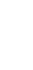 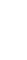 o	DOBA TRVÁNÍ A MOŽNOST UKONČENÍ SMLOUVYTato Smlouva se uzavírá na dobu neurčitou.Tuto Smlouvu je možné ukončit písemnou dohodou obou Smluvních stran, jejímž předmětem je i vypořádání vzájemných závazků a pohledávek.Tuto Smlouvu je možné vypovědět kteroukoli ze smluvních stran bez udání důvodu, přičemž výpovědní lhůta je dvouměsíční a začíná běžet prvního dne měsíce následujícího po doručení písemné výpovědi druhé smluvní straně.Objednatel je oprávněn odstoupit od této Smlouvy v případě, že Poskytovatel:Prokazatelně neposkytuje služby dle této smlouvy po dobu delší než 30 kalendářních dnů a nezjedná nápravu ani po uplynutí 15 kalendářních dnů po obdržení písemného upozornění Objednatele na neposkytování služeb. Poskytovatel je oprávněn odstoupit od této Smlouvy v případě, že Objednatel jev prodlení s platbou za poskytování Služeb po dobu delší než čtyřicet pět (45) dnů po splatnosti příslušného daňového dokladu a nezjedná nápravu ani do pěti (5) dnů od doručení písemné výzvy Poskytovatele k nápravě.Odstoupení od Smlouvy je účinné okamžikem doručení písemného oznámení o odstoupení druhé smluvní straně.Ukončením této Smlouvy nejsou dotčena ustanovení týkající se smluvních pokut, ochrany důvěrných informací a ustanovení týkající se takových práv a povinností, z jejichž povahy vyplývá, že mají trvat i po skončení účinnosti této Smlouvy.V případě předčasného ukončení této Smlouvy má Poskytovatel nárok na úhradu Služeb řádně provedených v souladu s touto Smlouvu ke dni předčasného ukončení této Smlouvy.ZÁVĚREČNÁ USTANOVENÍVeškeré změny a doplňky této Smlouvy mohou být provedeny pouze na základě písemného dodatku k této Smlouvě, podepsaného oběma smluvními stranami.Spor, který vznikne na základě této Smlouvy nebo který s ní souvisí, se smluvní strany zavazují řešit přednostně smírnou cestou pokud možno do třiceti (30) dní ode dne, kdy o sporu jedna smluvní strana uvědomí druhou smluvní stranu. Jinak jsou pro řešení sporů z této Smlouvy příslušné obecné soudy České republiky.V případě, že některé ustanovení této Smlouvy je nebo se stane v budoucnu neplatným, neúčinným či nevymahatelným nebo bude-li takovým příslušným orgánem shledáno, zůstávají ostatní ustanovení této Smlouvy v platnosti a účinnosti pokud z povahy takového ustanovení nebo z jeho obsahu anebo z okolností, za nichž bylo uzavřeno, nevyplývá, že je nelze oddělit od ostatního obsahu této Smlouvy. Smluvní strany se zavazují nahradit neplatné,neúčinné nebo nevymahatelné ustanovení této Smlouvy ustanovením jiným, které svým obsahem a smyslem odpovídá nejlépe ustanovení původnímu a této Smlouvě jako celku.Tato Smlouva je vyhotovena ve dvou výtiscích v českém jazyce, přičemž obě vyhotovení mají platnost originálu. Jeden výtisk Smlouvy obdrží Objednatel a jeden výtisk Poskytovatel.Tato Smlouva nabývá platnosti a účinnosti dnem 1.7. 2014.Nedílnou součástí Smlouvy jsou následující přílohy:Příloha č. 1 - Popis Služeb maintenance, cenaPříloha č. 2 - Plná moc pro XXXXSmluvní strany prohlašují, že si tuto Smlouvu přečetly, že s jejím obsahem souhlasí a na důkaz toho k ní připojují svoje podpisy.V Novém Městě na Moravě dne 21.7.2014Objednatel:Nemocnice Nové Město na Moravě, příspěvková organizaceXXXX Podpis:XXXXPříloha č. 1 - Popis služeb maintenance, cena a parametryMaintenance a související službyVedení Help Desku dostupného přes webové rozhraní 24x7;Dodávka update SW v rámci ceny maintenancePod pojmem „update“ se rozumí pouze taková změna SW produktu, která přináší zlepšení jeho existující funkcionality, popsané v uživatelské dokumentaci software, zachování jeho stávající funkcionality, popsané v uživatelské dokumentaci nebo bezodkladné odstranění případných chyb, nikoli však přidání nové funkce, resp. zásadní změnu existující funkčnosti nebo změnu ve struktuře nebo architektuře SW produktu. Za bezplatný update není zejména považován individuální požadavek úprav prováděný na objednávku objednatele.Aktualizace uživatelské dokumentace v elektronické forměZávazek podpory platformy operačních systémůZávazek podpory platformy databázíZávazek provádět úpravy SW vynucené legislativními změnamiProvozní doba řešení ASW MIS AMIS*H POJ5 je v následujícím rozsahu:o Pracovní dny v režimu 5x8 od 8:00 do 16:00.Celkové řešení ASW MIS AMIS*H POJ5 musí odpovídat dostupnosti SLA 98% z definované provozní doby.V případě nahlášených problémů na Help Desk je garantovaná doba odezvy od nahlášení incidentu priority 1 (systém je nefunkční) 4 hodiny v režimu provozní doby MIS AMIS*H POJ5.Garantovaná doba obnovení funkce v případě hlášení incidentu priority 1 (systém je nefunkční) je další pracovní den a to za předpokladu že objednatel zajišťuje obnovení funkcí HW, operačních systémů, databáze IDS, a Oracle BI.V případě nesplnění podmínek zde uvedených se sjednává smluvní pokuta ve výši 500,- Kč za každý den při překročení povoleného limitu maximálně do 30-ti % celkového ročního plnění, kterou je Poskytovatel povinen zaplatit objednateli po jejím případném uplatnění.Podpora se vztahuje na neomezený rozsah licencí ASW MIS AMIS*H POJ5 Podpora se vztahuje na zakoupený rozsah licencí integrovaného reportingového nástroje Oracle BI (počet licencí uveden níže).Podpora se vztahuje na zakoupené moduly MIS AMIS*H POJ5 (výčet modulů uveden níže). Ukončení podpory modulu a příslušná úprava ceny maintenance nastává 3 měsíce od doručení písemné žádosti objednatele poskytovateli o ukončení podpory s přesnou specifikací modulu dle výčtu v této smlouvě.Pokud dojde ke změně prostředí nebo konfigurace podporovaných ASW a HW, bude tato příloha aktualizována dodatkem ke smlouvě.Služby maintenance je oprávněn objednatel vyžadovat pouze za podmínky, že systém udržuje v aktuální dostupné verzi.SlužbaHelpDeskSlužbou HelpDesk se rozumí jediné kontaktní místo pro uživatele k zajištění příjmu požadavků, jejich evidence a přiřazení odpovědného řešitele. Hlášení požadavků probíhá prostřednictvím systému HelpDesk. Prostřednictvím této internetové aplikace lze i přímo sledovat řešení požadavků on-line. Služba je standardně poskytována v režimu 7 x 24, tedy sedm dní v týdnu po celých 24 hodin. Službu HelpDesk může vyžádat pouze oprávněný pracovník objednatele.HelpDesk zajišťuje následující požadavky:® Příjem a evidence chybových hlášení a požadavkůPotvrzení přijetí hlášeníAnalýza požadavkůí Předání požadavků řešitelůmf Sledování stavu řešení požadavků* Sledovací a eskalační mechanizmy pro zajištění plnění termínů& Vytváření přehledů a statistik o řešených problémech.Kontakty na HelpDesk poskytovatele ICZ:XXXX XXXXICZÚdržba a podpora provozu MIS AMIS*H POJ5Údržba a podpora provozu integrovaného reportingového nástroje Oracle BIPočet podporovaných licencí Oracle BI 5 licencí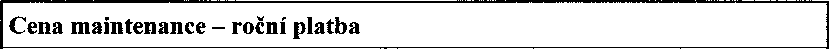 Příloha č. 2 - ANONYMIZOVÁNOPlná mocANONYMIZOVÁNOANONYMIZOVÁNOANONYMIZOVÁNOrez4Práva a povinnosti Poskytovatele4.1Poskytovatel je povinen poskytovat Služby podle této Smlouvy řádně a včas, podle pokynů Objednatele a s vynaložením náležité odborné péče. Při poskytování Služeb je Poskytovatel povinen upozorňovat Objednatele na nevhodnost jeho pokynů, které by mohly mít za následek újmu na právech Objednatele nebo vznik škody. Pokud Objednatel i přes upozornění na splnění svých pokynů trvá, neodpovídá Poskytovatel za případnou škodu tím vzniklou.4.2Poskytovatel není oprávněn použít podklady předané Objednatelem pro jiné účely než je poskytování Služeb podle této Smlouvy. Nejpozději do 15 pracovních dnů po ukončení této Smlouvy je Poskytovatel povinen vrátit Objednateli na jeho žádost veškeré podklady poskytnuté Objednatelem Poskytovali ke splnění jeho závazků podle této Smlouvy, a dále i veškeré ostatní podklady a informace týkající se poskytovaných Služeb.4.3Poskytovatel je povinen informovat Objednatele o veškerých skutečnostech, které jsou nebo mohou být důležité pro plnění této Smlouvy.5Práva a povinnosti Objednatele5.1Objednatel je povinen spolupracovat s Poskytovatelem a poskytnout mu nezbytnou součinnost, včetně zajištění součinnosti třetích stran, potřebnou pro řádné poskytování Služeb podle této Smlouvy, zejména mu zajistit vhodné organizační podmínky nezbytné pro plnění předmětu Smlouvy.5.2Objednatel je povinen informovat Poskytovatele o veškerých skutečnostech, které jsou nebo mohou být důležité pro plnění této Smlouvy.6Záruka a Komunikace mezi Smluvními stranami6.1Poskytovatel odpovídá za to, že poskytnuté plnění bude odpovídat povinným funkčním vlastnostem, jak vyplývají z technických norem, pokud se takové technické normy na plnění vztahují a jsou vůči němu závazné a dokumentaci poskytnuté Poskytovatelem. Záruka na plnění se poskytuje v rozsahu 12 měsíců.6.2Komunikace mezi Smluvními stranami bude probíhat zejména prostřednictvím oprávněných osob nebo pověřených pracovníků.6.3Osoby oprávněné jednat ve věci této smlouvy jsou statutární orgány smluvních stran nebo osoby, které k jednání a podepisování byly těmito orgány zplnomocněny nebo pověřeny.6.4Změna osob uvedených v tomto článku musí být druhé straně oznámena bez zbytečného odkladu. Taková změna není považována za změnu smlouvy.6.5Osoby pověřené jednat jménem Zhotovitele:ÍCZ6.6Osoby pověřené jednat jménem Objednatele:Ve věcech smluvních: XXXXVe věcech technických: XXXX6.7Všechna oznámení mezi smluvními stranami, která se vztahují k této Smlouvě nebo která mají být učiněna na základě této Smlouvy, musí být učiněna písemně, a druhé straně doručena buď osobně nebo doporučeným dopisem či jinou formou registrovaného poštovního styku na adresu uvedenou v této Smlouvě, není-li stanoveno nebo mezi smluvními stranami dohodnuto jinak. Veškerá oznámení se považují za doručená pátý (5.) pracovní den po jejich prokazatelném odeslání smluvní stranou.6.8Domněnka doby dojití poštovní zásilky dle ustanovení § 573 zákona č. 89/2012 Sb., občanský zákoník, ve znění pozdějších předpisů (dále jen „občanský zákoník“) se mezi smluvními stranami neuplatní.7Sankce7.1V případě prodlení Objednatele s platbou ceny za poskytnuté Služby (splatností daňového dokladu) je Poskytovatel oprávněn účtovat Objednateli úrok z prodlení ve výši 0,05 % z celkové dlužné částky za každý započatý den prodlení.7.2V případě prodlení Poskytovatele se uplatňují sankce uvedené v Příloze č. 1.URL adresae-mail	telefonXXXXXXXX	XXXXSeznam podporovaných modulů MIS AMIS*H POJ5Seznam podporovaných modulů MIS AMIS*H POJ5Datový skladDWHETL procesyETLModul PRODUKCEPRODModul EKOEKOModul ABCABCVšechny další agendy, komunikace a podpůrné prostředky MIS AMIS*H POJ5 dodané Zákazníkovi na základě smluv či objednávek.